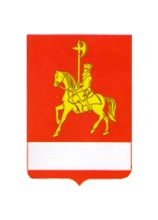 АДМИНИСТРАЦИЯ КАРАТУЗСКОГО РАЙОНАПОСТАНОВЛЕНИЕ05.09.2017 		      	    	    с. Каратузское 			                          № 889-пО внесении изменений в постановление администрации Каратузского района от 31.10.2013 № 1126-п «Об утверждении муниципальной программы «Развитие сельского хозяйства в Каратузском районе»»В соответствии со статьёй 179 Бюджетного кодекса Российской Федерации, постановлением администрации Каратузского района от 29.07.2013 № 738-п «Об утверждении Порядка принятия решений о разработке муниципальных программ Каратузского района, их формировании и реализации», руководствуясь ст. 28 Устава Муниципального образования  «Каратузский район», ПОСТАНОВЛЯЮ:1. Приложение № 3 к подпрограмме «Развитие малых форм хозяйствования в Каратузском районе» изменить и изложить в новой редакции согласно приложению к настоящему постановлению.2. В приложение № 2 к подпрограмме «Развитие малых форм хозяйствования в Каратузском районе» слова «Разовая финансовая поддержка сельскохозяйственным потребительским кооперативам на закуп молока в личных подсобных хозяйствах» изменить  и изложить в следующей редакции «Субсидии на возмещение части затрат, связанных  с закупом молока у граждан, ведущих личное подсобное хозяйство»3. Контроль за исполнением настоящего постановления возложить на заместителя главы района по сельскому хозяйству и жизнеобеспечению района Е.И. Тетюхина.4. Постановление вступает в силу в день, следующий за днем его официального опубликования в периодическом печатном издании Вести муниципального образования «Каратузский район».И.о. главы района                                                                                       Е.И. ТетюхинПриложение к постановлению администрации Каратузского района от 05.09.2017   № 889-пПриложение № 3к подпрограмме «Развитие малых форм хозяйствованияв Каратузском районе»ПОРЯДОКПРЕДОСТАВЛЕНИЯ СУБСИДИЙ НА ВОЗМЕЩЕНИЕ ЧАСТИ ЗАТРАТ, СВЯЗАННЫХ  С ЗАКУПОМ МОЛОКА У ГРАЖДАН, ВЕДУЩИХ ЛИЧНОЕ ПОДСОБНОЕ ХОЗЯЙСТВООбщие положения о предоставлении субсидий 1.1. Настоящий Порядок определяет условия, цели и правила предоставления из средств местного бюджета субсидий на возмещение части затрат, связанных  с закупом молока, у граждан, ведущих личное подсобное хозяйство, у которых коровы учтены в похозяйственных книгах,  на 1 литр (килограмм) закупленного молока.1.2. Главным распорядителем бюджетных средств по данному виду расходов является администрация Каратузского муниципального района (далее - администрация).1.3. Субсидии, предусмотренные Порядком, предоставляются в целях возмещения части затрат, связанных с молока  у граждан, ведущих личное подсобное хозяйство на территории Каратузского района.1.4. Субсидии предоставляются в пределах средств местного бюджета, предусмотренных на текущий финансовый год в целях стимулирования производства молока, оказания финансовой поддержки на закуп сельскохозяйственной продукции и сохранности поголовья коров Каратузского муниципального района, учитывая социальную значимость продукции животноводства.1.4.Субсидии предоставляются сельскохозяйственным потребительским кооперативам, созданным сельскохозяйственными товаропроизводителями и (или) гражданами, ведущими личное подсобное хозяйство (далее - получатели), соответствующим требованиям, установленным статьями 2, 8 Закона края N 17-4487 при условии:- осуществление затрат на цели, указанные в пункте 1.3 Порядка;- соответствие требованиям, предусмотренным пунктом 2.1 Порядка, при заключении Соглашения;- недопущение снижения объема закупа молока у граждан, ведущих личное подсобное хозяйство, за отчетный период по сравнению с аналогичным периодом предыдущего года. Данное условие, не распространяется на кооперативы, которые не осуществляли закуп животноводческой продукции в аналогичном периоде предыдущего года.          - отсутствия в отношении получателя  процедуры ликвидации, банкротства;          - отсутствия у получателя задолженности по налогам, сборам и иным обязательным платежам, срок исполнения по которым наступил в соответствии с законодательством Российской Федерации;          - отсутствие у получателя просроченной задолженности по возврату субсидий в местный бюджет;         - получатель не является иностранным юридическим лицом, а также российским юридическим лицом, в уставном (складочном) капитале которых, доля участия иностранных юридических лиц, местом регистрации которых является государство или территория, включенные в утверждаемый Министерством финансов перечень государств и территорий, предоставляющих льготный налоговый режим налогообложения и (или) не предусматривающих раскрытия и предоставления информации при проведении финансовых операций (оффшорные зоны) в отношении таких юридических лиц, в совокупности превышает 50 процентов.                 1.5. Соглашение на получение субсидии заключается при первичном обращении кооператива за предоставлением субсидии в текущем финансовом году.Условия и порядок предоставления субсидий2.1. Для получения субсидии получатели представляют в отдел сельского хозяйства администрации Каратузского муниципального района единовременно до 1 октября текущего года: - заявление на получение субсидии с указанием банковских реквизитов расчетного счета получателя, согласно приложению №1 к настоящему Порядку;          - справку - расчет  о причитающих субсидиях за счет средств местного бюджета на возмещение части затрат на закуп молока у граждан ведущих личное подсобное хозяйство согласно приложению № 2 к настоящему Порядку;          - реестр о количестве закупленного молока у граждан, ведущих личное подсобное хозяйство (приложение № 4);        - выписку из Единого государственного реестра юридических лиц выданную не ранее чем за 30 дней до даты подачи документов (предоставляется по инициативе заявителя);         - справку Межрайонной налоговой инспекции № 21 по Красноярскому краю о состоянии расчетов по налогам, сборам и взносам, полученную в срок не ранее 15 дней до даты подачи  заявки (предоставляется по инициативе заявителя). При отсутствии справки отдел сельского хозяйства администрации района посредством межведомственного запроса, в том числе в электронной форме с использованием единой системы межведомственного электронного взаимодействия и подключаемых к ней региональных систем межведомственного электронного взаимодействия, запрашивает и получает от Федеральной налоговой службы сведения о наличии (об отсутствии) у получателя задолженности по уплате налогов, сборов, пеней, штрафов и процентов за нарушение законодательства Российской Федерации о налогах и сборах;       - справку территориального органа Федеральной налоговой службы, подписанную ее руководителем (иным уполномоченным лицом), подтверждающую, что кооператив не является иностранным юридическим лицом, а также российским юридическим лицом, в уставном (складочном) капитале которого доля участия иностранных юридических лиц, местом регистрации которых является государство или территория, включенные в утверждаемый Министерством финансов Российской Федерации перечень государств и территорий, предоставляющих льготный налоговый режим налогообложения и (или) не предусматривающих раскрытия и предоставления информации при проведении финансовых операций (офшорные зоны) в отношении таких юридических лиц, в совокупности превышает 50 процентов;          2.2. Документы, представленные позже указанного в пункте 2.1. срока, к рассмотрению не принимаются. 2.3. При предоставлении субсидий обязательным условием их предоставления, является согласие их получателей на осуществление главным распорядителем (распорядителем) бюджетных средств, предоставившим субсидии, и органами муниципального финансового контроля проверок соблюдения получателями субсидий условий, целей и порядка их предоставления.2.4. Ставка субсидии составляет 0,50 рублей за литр закупленного молока, но не выше общей суммы, предусмотренной в районном бюджете на текущий финансовый год при условии закупочной цены не ниже 19 рублей.Размер субсидии (Vсубсидии), предоставляемой из районного бюджета, определяется исходя из фактических объемов закупленного получателем за отчетный период молока в пересчете на молоко базисной жирности и ставок субсидирования за  литр закупленного молока:Vсубсидии = Vзакупа x Стсуб,где:Vзакупа - объем фактически закупленных объемов закупленного получателем за отчетный период молока в пересчете на молоко базисной жирности. Стсуб - ставка субсидии за  литр закупленного молока.2.5. Документы  для получения субсидии принимаются специалистом отделом сельского хозяйства администрации района от руководителя получателя либо от представителя получателя  при наличии доверенности. Заявление регистрируется в книге регистрации, которая должна быть пронумерована, прошнурована и скреплена печатью администрации.Получатели  субсидий несут полную ответственность за достоверность информации, отраженной в представленных документах.2.6. Отдел сельского хозяйства администрации района в течение 5 рабочих дней с момента регистрации заявления, проверяет представленные документы, составляет  расчет потребности средств местного бюджета для предоставления субсидий, по форме, согласно приложению № 3 к настоящему Порядку и совместно с финансовым управлением администрации района принимает решение о предоставлении субсидии с учетом условий и критериев, установленных пунктом 2.1. Решение оформляется протоколом. Протокол подписывается присутствующими при рассмотрении документов специалистами. В течение трех  рабочих дней, с даты принятия решения отдел сельского хозяйства  направляет уведомление о принятом решении  получателю лично, либо нарочным или заказным письмом.            готовит проект распоряжения администрации района на выделение денежных средств. 2.7. Отдел сельского хозяйства администрации в течении десяти рабочих дней готовит проект распоряжения администрации района о предоставлении получателю субсидии на возмещение части затрат по закупу молока у граждан ведущих личное подсобное хозяйство.2.8.  В течении 10 рабочих дней с даты издания распоряжения получатель приглашается на подписание соглашения о предоставлении субсидии согласно приложению № 3 к настоящему порядку.          2.9. Финансовое управление администрации района на основании распоряжения перечисляет предусмотренные суммы субсидии на лицевой счет администрации.2.10.  Муниципальное специализированное бюджетное учреждение по ведению бухгалтерского учета «Районная централизованная бухгалтерия»  в течение 10 рабочих дней с момента зачисления на лицевой  счет администрации денежных средств, предусмотренных для выплаты субсидий, предоставляет в орган Федерального казначейства   заявки на кассовый расход для перечисления субсидии на расчетные счета получателей субсидий, на основании распоряжения и заключенных соглашений.2.11. Субсидия считается предоставленной получателю в день списания средств субсидии с лицевого счета администрации Каратузского района на расчетный счет получателя         2.12. Основания для принятия решения о несоответствии заявки условиям предоставления субсидии:             а) несоответствие получателя критериям и условиям, установленным пунктом 1.4 настоящего Порядка;б) не предоставление (представление не в полном объеме) документов, предусмотренных пунктом 2.1 настоящего Порядка;в) представление получателем недостоверной информации и документов, по форме или содержанию не соответствующих требованиям действующего законодательства;        г) несоблюдение получателем сроков предоставления документов для получения субсидий, указанных в пункте 2.1 настоящего Порядка;         д) наличие у получателя задолженности по налогам, сборам и иным обязательным платежам, срок исполнения по которым наступил в соответствии с законодательством Российской Федерации;е) наличие у получателя просроченной задолженности по возврату в местный бюджет субсидий;         ж) получатель находится в процессе реорганизации, ликвидации, банкротства;          з) получатель является иностранным юридическим лицом, а также российским юридическим лицом, в уставном (складочном) капитале которых доля участия иностранных юридических лиц, местом регистрации которых является государство или территория, включенные в утверждаемый Министерством финансов перечень государств и территорий, предоставляющих льготный налоговый режим налогообложения и (или) не предусматривающих раскрытия и предоставления информации при проведении финансовых операций (оффшорные зоны) в отношении таких юридических лиц, в совокупности превышает 50 процентов.2.13. Отказ  в предоставлении муниципальной услуги не препятствует повторному обращению заявителя в общем порядке после устранения обстоятельств, послуживших основанием для отказа.Требования об осуществлении контроля за соблюдением условий, целей и порядка предоставления субсидий и ответственности за их нарушение.3.1. Главный распорядитель бюджетных средств, предоставляющий субсидию, и орган муниципального финансового контроля обязан осуществлять выездную или камеральную проверку соблюдения условий, целей и порядка предоставления субсидий их получателями.3.2. Получатель субсидии обязан предоставлять по запросу и в установленные сроки информацию и документы, необходимые для проведения проверок главным распорядителем (распорядителем) бюджетных средств, предоставляющим субсидию, и органом муниципального финансового контроля соблюдения условий, целей и порядка предоставления субсидий.3.3. По результатам проведенной проверки руководитель ревизионной группы не позднее 10 рабочих дней после  подписания акта проверки (заключения на возражения проверенной организации по акту проверки) разрабатывает для направления руководителю проверяемой организации предписание с предложениями по устранению выявленных нарушений и принятию соответствующих мер.3.4.  В случае выявления факта нарушения получателем субсидии  условий получения субсидий, установленных настоящим Порядком,  субсидии не перечисляются. При выявлении органами, обладающими контрольными функциями, фактов нарушения условий предоставления субсидий и условий, предусмотренных   настоящим Порядком,  они подлежат возврату получателями в местный бюджет в следующем порядке:- в течение 3 рабочих дней администрация Каратузского муниципального района направляет получателю субсидии решение о возврате субсидии, содержащее сумму, сроки, код бюджетной классификации Российской Федерации,  по которому должен быть  осуществлен возврат субсидии, банковские реквизиты счета, на    которыйдолжны быть перечислены средства;- получатель субсидии в течение 10 дней с момента получения решения о возврате субсидии обязан провести возврат раннее полученных сумм субсидии, указанных в решении о возврате, в полном объеме по соответствующему коду администратора доходов местного бюджета. 3.5. В случае если получатель не возвратил  субсидию в бюджет района в установленный срок или возвратил ее не в полном объеме, администрация Каратузского муниципального  района обеспечивает взыскание субсидии в судебном порядке в соответствии с законодательством Российской Федерации.    Приложение № 1 к Порядку  предоставления                                                                                                                    субсидий  на возмещение                части затрат, связанных                          с  закупом молокау граждан, ведущих личное подсобное хозяйствоГлаве администрации Каратузского района      Заявлениео предоставлении субсидий на компенсацию части затрат,связанных с закупом молока  у граждан,  ведущих личное подсобное хозяйствоза _____________ 20__ г._________________________________________________________          (наименование кооператива, наименование муниципального              района)    Прошу  предоставить  субсидию  компенсацию части затрат,связанных с закупом молока  у граждан,  ведущих личное подсобное хозяйство (далее - субсидия).    С   условиями   предоставления   субсидии,   предусмотренными  Порядком предоставления  субсидий  компенсацию части затрат,связанных с закупом молока  у граждан,  ведущих личное подсобное хозяйство в том числе перечнем, формами и сроками представления ирассмотрения  документов,  необходимых  для  их получения, а также Порядком возврата   субсидий  в  случае  нарушения  условий,  установленных  при  их предоставлении,  утвержденным  Постановлением  администрации Каратузского района от      №     (далее - Порядок), ознакомлен и согласен.    Настоящей заявкой подтверждаю, что:    кооператив  соответствует  условиям,  установленным  пунктами  1.3 и  2.1.Порядка;    информация, представленная в составе заявки, является достоверной.Об ответственности за предоставление заведомо недостоверной информации и фиктивных документов предупрежден. Даю согласие на проведение проверок главным распорядителем бюджетных средств, предоставляющим субсидию, и органом государственного (муниципального) финансового контроля соблюдения условий, целей и порядка предоставления субсидий.  В случае проведения проверки со стороны контролирующих органов, обязуюсь предоставлять необходимые документы.Реквизиты для перечисления субсидииАдрес:ИНН ____________КПП _______________Банк ____________________________________________________БИК________________ к/сч ____________________________________________________р/сч ____________________________________________________Председатель кооператива(уполномоченное лицо)     _______________  ________________________________                             (подпись)                 (ФИО)"__" _____________ 20__ г.МП (при наличии печати)    Приложение № 2 к Порядку  предоставления                                                                                                                    субсидий  на возмещение                части затрат, связанных                          с  закупом молокау граждан, ведущих личное подсобное хозяйствоСПРАВКА-РАСЧЕТо предоставлении субсидий на компенсацию части затрат,связанных с закупом молока  у граждан,  ведущих личное подсобное хозяйство________________________Наименование получателя _________________________________________ИНН ____________________________________________________________Председатель кооператива(уполномоченное лицо)     _______________  ________________________________                             (подпись)                 (ФИО)"__" _____________ 20__ г.МП (при наличии печати)Приложение № 3 к Порядку  предоставления                                                                                                                    субсидий  на возмещение                части затрат, связанных                          с  закупом молокау граждан, ведущих личное подсобное хозяйствоСоглашение (договор) № о предоставлении субсидии о предоставлении субсидий на компенсацию части затрат, связанных с закупом молока  у граждан,  ведущих личное подсобное хозяйствос. Каратузское                                                                               ________20Администрация Каратузского района в дальнейшем «Главный распорядитель», в лице  ___________________________________ действующего на основании Устава  Муниципального образования «Каратузский район», (в редакции решения Каратузского районного Совета депутатов от 20.12.2016 № 11-78, зарегистрированы изменения в устав Управлением Министерства юстиции РФ по Красноярскому краю 12.01.2017, Государственный  регистрационный № Ru 245 19000 2016001), с одной стороны, и  ____________________________________________________________, именуемый в дальнейшем «Получатель», действующего на основании ____________________________, с  другой  стороны,  вместе  именуемые  «Сторонами», в соответствии с распоряжением администрации Каратузского района  от ____________________  заключили настоящее Соглашение о нижеследующем:I. Предмет Соглашения     1.1. Предметом настоящего  Соглашения  является  предоставление   изместного бюджета в 20___ году Получателю субсидии возмещение части затрат  сельскохозяйственным потребительским кооперативам, организациям потребительской кооперации, у граждан, ведущих личное подсобное хозяйство  из местного бюджета  (далее - Субсидия) по кодам классификации расходов бюджетов Российской Федерации: код Главного распорядителя средств местного бюджета раздел 04, подраздел 05, целевая статья 0810010460, вид расход 814, в рамках подпрограммы подпрограмме «Развитие малых форм хозяйствования в Каратузском районе» муниципальной программы «Развитие сельского хозяйства в Каратузком районе», утвержденной постановлением администрации Каратузского района от 31.10.2013  № 1126-п «Об утверждении муниципальной программы «Развитие сельского хозяйства в Каратузском районе»»  (в редакции постановлений__ пост. от 20.03.2017  № 216-п, пост. от 26.04.2017 № 381-п, пост. от 25.05.2017 № 512-п, пост  ______).Субсидия предоставляется Главным распорядителем в пределах объемов бюджетных ассигнований, предусмотренных в соответствии со сводной бюджетной росписью местного бюджета на 2017 год.II. Размер Субсидии     2.1. Размер Субсидии, предоставляемой из местного бюджета в соответствии с настоящим Соглашением, составляет:в ________ 20___ году _________ (___________) рубля 00 копеек.III. Условия предоставления СубсидииСубсидия предоставляется при выполнении следующих условий:3.1. Соответствие Получателя ограничениям, установленным Порядком предоставления субсидий, в том числе:3.1.1. Получатель соответствует критериям, установленным Порядком предоставления о предоставлении субсидий на компенсацию части затрат, связанных с закупом молока  у граждан,  ведущих личное подсобное хозяйство;3.1.2. Получатель не является иностранным юридическим лицом, а также российским юридическим лицом, в уставном (складочном) капитале которых доля участия иностранных юридических лиц, местом регистрации которых является государство или территория, включенные в утверждаемый Министерством финансов перечень государств и территорий, предоставляющих льготный налоговый режим налогообложения и (или) не предусматривающих раскрытия и предоставления информации при проведении финансовых операций (оффшорные зоны) в отношении таких юридических лиц, в совокупности превышает 50 процентов.3.1.3. У Получателя в период принятия документов на предоставление субсидии:отсутствует задолженность по налогам, сборам и иным обязательным платежам в бюджеты бюджетной системы Российской Федерации, срок исполнения по которым наступил в соответствии с законодательством Российской Федерации; отсутствует просроченная задолженность по возврату в местный бюджет субсидий;получатель не находится в процессе реорганизации, ликвидации, банкротства и не имеет ограничений на осуществление хозяйственной деятельности;3.2. Предоставление Получателем документов, необходимых для получения Субсидии, в соответствии с Порядком предоставления субсидий, соответствие указанных документов требованиям, установленным Порядком предоставления субсидий;3.3. Согласие Получателя на осуществление Главным распорядителем и органами муниципального финансового контроля проверок соблюдения Получателем условий, целей и порядка предоставления Субсидии;По запросу Главного распорядителя и органа муниципального финансового контроля представляет бухгалтерскую и иную документацию, относящуюся к вопросу, связанному с получением Субсидии по настоящему Соглашению, дает необходимые разъяснения, а также обеспечивает все необходимые условия проверяющим лицам;IV. Порядок перечисления Субсидии4.1. Перечисление Субсидии осуществляется в установленном порядке на счет ___________________________, открытый в _____________________.4.2. Срок (периодичность) перечисления субсидии: ________________.4.3. Главный распорядитель отказывает Получателю в предоставлении Субсидии в случаях, установленных Порядком предоставления субсидий.V. Права и обязанности Сторон5.1. Главный распорядитель обязуется:5.1.1. Рассмотреть в порядке и в сроки, установленные Порядком предоставления субсидий, представленные Получателем документы.5.1.2. Обеспечить предоставление Субсидии Получателюв порядке и при соблюдении Получателем условий предоставления Субсидии, установленных Порядком предоставления субсидий и настоящим Соглашением.5.1.3. Обеспечить перечисление субсидии на счет Получателя, указанный в п. 4.1 Соглашения.5.1.4. Осуществлять контроль за соблюдением Получателем условий, целей и порядка предоставления Субсидии.5.1.5. В случае если Получателем допущены нарушения условий предоставления Субсидии, направлять Получателю требование об обеспечении возврата средств Субсидии в местный бюджет в течении 3 дней. Получатель после получения требования о возврате субсидии обязан провести в течении 10 дней возврат раннее полученных сумм субсидии, указанных в решении о возврате, в полном объеме по соответствующему коду администратора доходов местного бюджета.Требование об обеспечении возврата средств Субсидии в местный бюджет подготавливается Главным распорядителем в письменной форме с указанием Получателя, платежных реквизитов, срока возврата и суммы Субсидии, подлежащей возврату. 5.1.6. Выполнять иные обязательства, установленные бюджетным законодательством Российской Федерации.5.2. Главный распорядитель вправе:5.2.1. Запрашивать у Получателя документы и материалы, необходимые для осуществления контроля за соблюдением условий предоставления Субсидии;5.2.2. Осуществлять иные права, установленные бюджетным законодательством Российской Федерации.5.3. Получатель обязуется:5.3.1. Обеспечить выполнение условий предоставления Субсидии, установленных настоящим Соглашением, в том числе:5.3.1.1. Предоставить Главному распорядителю документы, необходимые для предоставления субсидии, соответствующие требованиям, установленным Порядком предоставления субсидий.       5.3.1.2. Соблюдать запрет приобретения за счет полученных средств иностранной валюты.5.3.1.3. Определить показатели результативности в соответствии с Приложением № 1 к Соглашению о  предоставлении субсидий  на компенсацию части затрат, связанных с закупом молока  у граждан,  ведущих личное подсобное хозяйство.5.3.1.4. Обеспечить достижение целевых показателей за отчетный год. При не достижении плановых значений целевых показателей за отчетный год необходимо предоставить документально подтвержденное наступление обстоятельств непреодолимой силы (пожаров, наводнений и иных стихийных бедствий, чрезвычайных и непредотвратимых обстоятельств), препятствующих исполнению обязательств по достижению плановых значений показателей за отчетный год (далее - обстоятельства непреодолимой силы).5.4. Получатель вправе:5.4.1. Обращаться к Главному распорядителю за разъяснениями в связи с исполнением настоящего Соглашения.5.4.2. Осуществлять иные права, установленные бюджетным законодательством Российской Федерации.VI. Ответственность Сторон6.1. В случае неисполнения или ненадлежащего исполнения своих обязательств по настоящему Соглашению Стороны несут ответственность соответствии с законодательством Российской Федерации.VII. Заключительные положения7.1. Споры, возникающие между Сторонами в связи с исполнением настоящего Соглашения, решаются ими, по возможности, путем проведения переговоров с оформлением соответствующих протоколов или иных документов. При не достижении согласия споры между Сторонами решаются в судебном порядке.7.2. Соглашение вступает в силу после его подписания Сторонами и действует до "__" _____20__/полного исполнения Сторонами своих обязательств, кроме обязательства по перечислению Субсидии в соответствии с п. 4.2 настоящего Соглашения.Обязательство по перечислению Субсидии, указанное в п. 4.2 настоящего Соглашения, прекращается по окончании финансового года, в котором заключено Соглашение, за исключением случаев, прямо предусмотренных нормативными правовыми актами администрации Каратузского района муниципального района.7.3. Изменение настоящего Соглашения осуществляется по инициативе Сторон в письменной форме в виде дополнительного соглашения к настоящему Соглашению, которое является его неотъемлемой частью и вступает в действие после его подписания Сторонами.7.4. Расторжение настоящего Соглашения возможно при взаимном согласии Сторон.7.5. Настоящее Соглашение заключено Сторонами в двух экземплярах, имеющих равную юридическую силу, по одному для каждой из Сторон.VIII. Юридические адреса и платежные реквизиты СторонIX. Подписи Сторон                                                                                                       Приложение № 1к Соглашению № ____от ________ 20___г.  Отчет о достижении значений показателей результативностииспользования субсидии на компенсацию части затрат, связанных с закупом молока  у граждан,  ведущих личное подсобное хозяйствоза __________________ 20__ года___________________________________________________________              (наименование получателя субсидии, наименование       муниципального района Председатель кооператива(уполномоченное лицо)     _______________  ________________________________                             (подпись)                 (ФИО)"__" _____________ 20__ г.МП (при наличии печати)Приложение № 4 к Порядку  предоставления                                                                                                                    субсидий  на возмещение                части затрат, связанных                          с  закупом молокау граждан, ведущих личное подсобное хозяйствоРеестр документов, подтверждающих закуп молока, у граждан, ведущих личное подсобное хозяйствоза _____________________ 20__ года(отчетный квартал)___________________________________________________________(наименование кооператива, наименование муниципальногорайона)Количество продукции (кг)Ставка субсидии (руб./кг)Сумма субсидии  (руб.)Молоко - всегоxxxxНаименование Главного распорядителяНаименование ПолучателяМесто нахождения: (юридический адрес)Место нахождения: (юридический адрес)Платежные реквизиты:Платежные реквизиты:Краткое наименование Главного распорядителяКраткое наименование получателя Субсидии//(подпись) (Ф.И.О.)(подпись) (Ф.И.О.)N п/пНаименование показателяЕдиница измеренияПлановое значение показателя, на отчетный периодФактическое значение показателя за отчетный периодПроцент выполнения планаПроцент выполнения планаПричина отклонения1234556771Объем закупа молока (в пересчете на молоко базисной жирности)тоннN п/пФИО гражданина, ведущего личное подсобное хозяйство на территории Красноярского края, у которого произведен закуп животноводческой продукции, реквизиты выписки из похозяйственной книги об учете личного подсобного хозяйства гражданинаНаименование документов, подтверждающих закуп молока у граждан, ведущих личное подсобное Номер документаДата документаЦена закупа 1 тонны (рублей)Объем закупа животноводческой продукции (тонн)1234567